STUDENT Submit the recipient’s name and credentials as it should appear on the certificate and in the Journal. 
All fields are required.STUDENT'S CURRENT EDUCATIONAL PROGRAM Dietetics Education Program Type:         Graduate:                                    Undergraduate:                                              .Which Specific Dietetics Education Program are you currently enrolled in:                                                                                  .                                                               ACTIVITIES AND HONORSBriefly list achievements including: honors (academic and other), student dietetic association activities, community service activities, etc.STUDENT NOMINATIONSAll nominees must be Academy student members by January 1st.Students must supply their membership number; membership identification numbers will not be provided to third parties (i.e., educators).Submit a completed form, one letter of nomination, and a nominee resume to the state association award chair or other individual designated by the state association.STATE ASSOCIATION AWARD CHAIR ONLYLimit awards to four, one per program type:Graduate CPDietetic InternshipUndergrad DPDOther Graduate Program (MDA, MPH, DPD)Affiliate awards chair, affiliate president, or the person designated by the state must submit award winners December 1 – May 1. Required data includes:Awardee NameAwardee CredentialsAwardee Academy Member ID NumberAwardee InstitutionAwardee Dietetics Education Program Type: MCP, DI, DPD, MDA, or MPHOUTSTANDING DIETETICS STUDENT AWARDDATA SHEET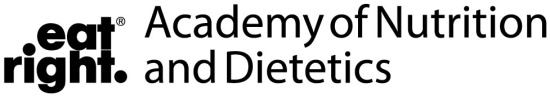 Academy Membership Number:Name:firstmiddle initiallastHome Address:streetcitystatezipHome Phone:E-mail addressInstitution:City/StateActivities, Honors, or Organizations:Dates